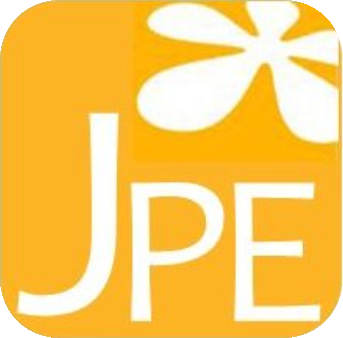 DOI: 10.26786/1920-7603(2023)729Figure S1. Bipartite plant-pollinator interaction networks weighted by mean number of individuals captured per plant species per plot across all sampling time intervals for (A) Delphinium variegatum ssp. kinkiense site, (B) Lithophragma maximum site, (C) Malacothamnus clementinus site A, (D) Malacothamnus clementinus site B, (E) Malva assurgentiflora ssp glabra, (F) Sibara filifolia site A, and (G) Sibara filifolia site B.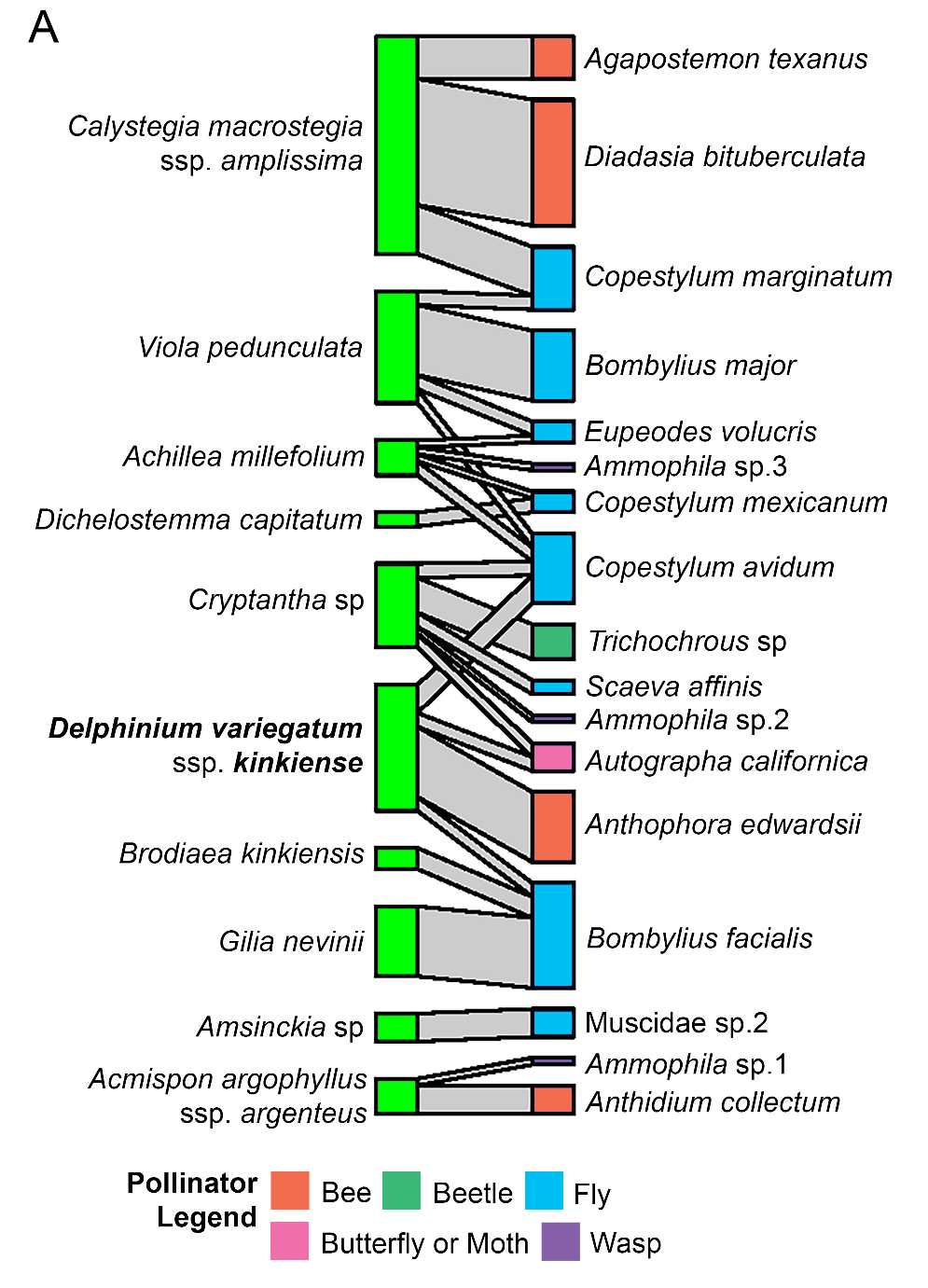 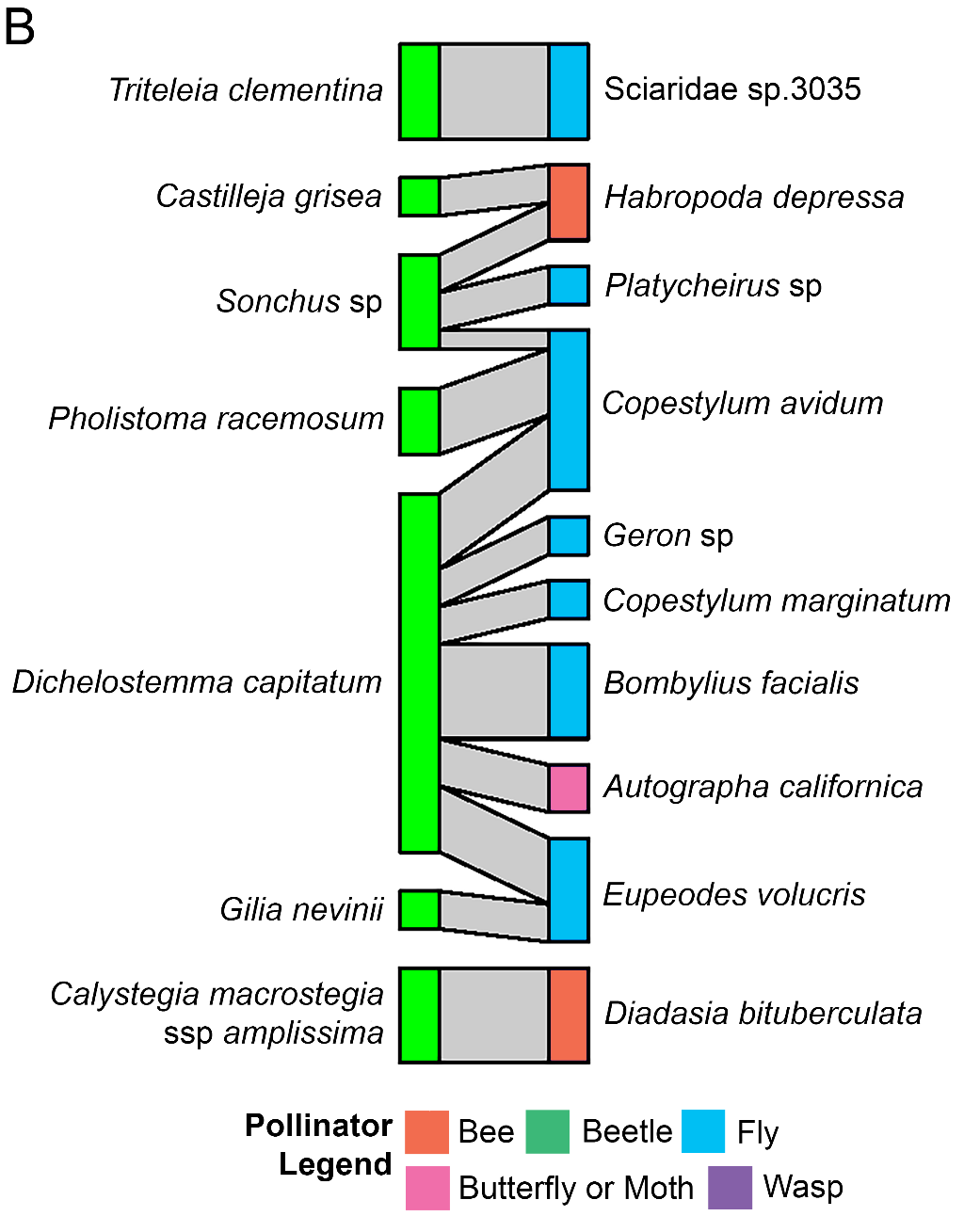 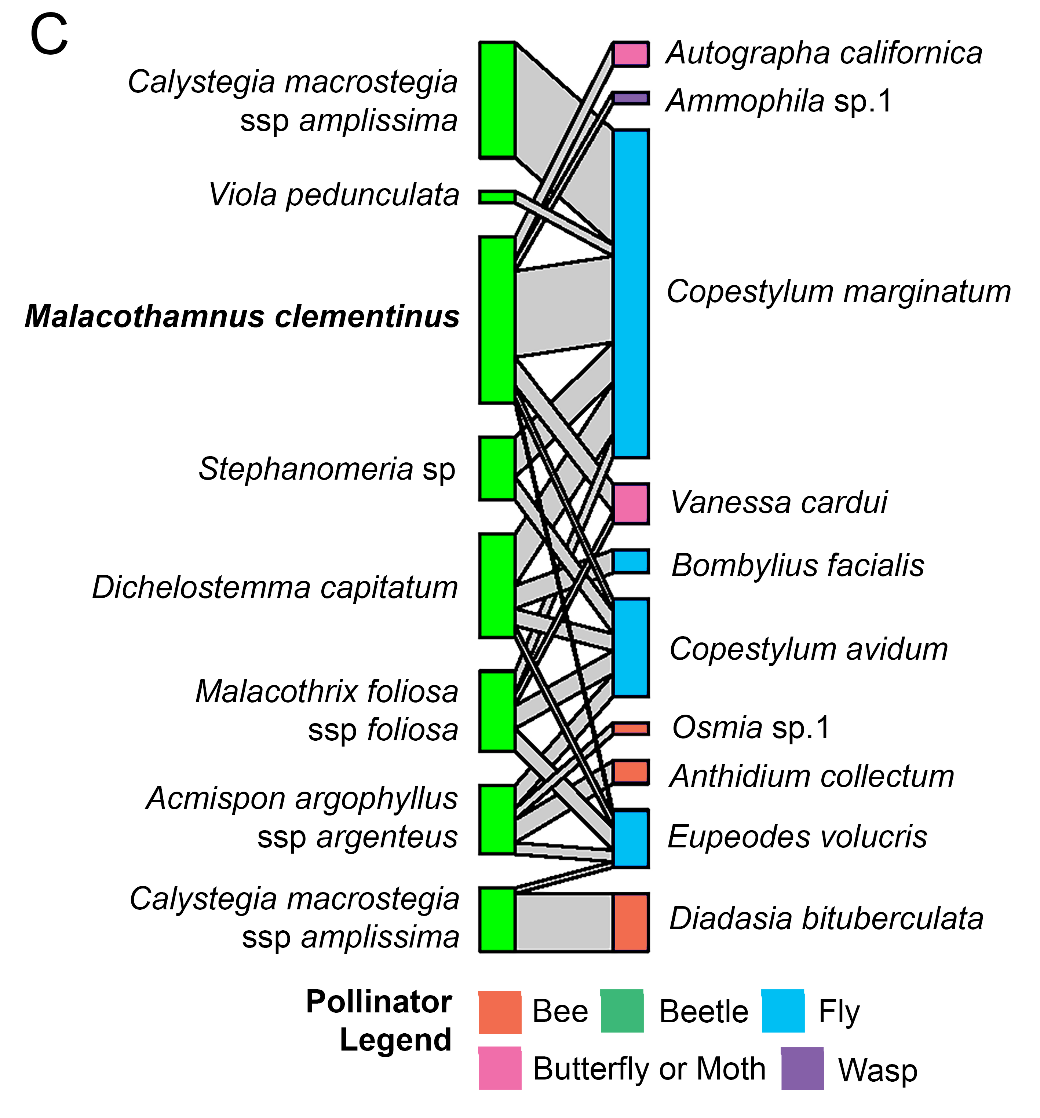 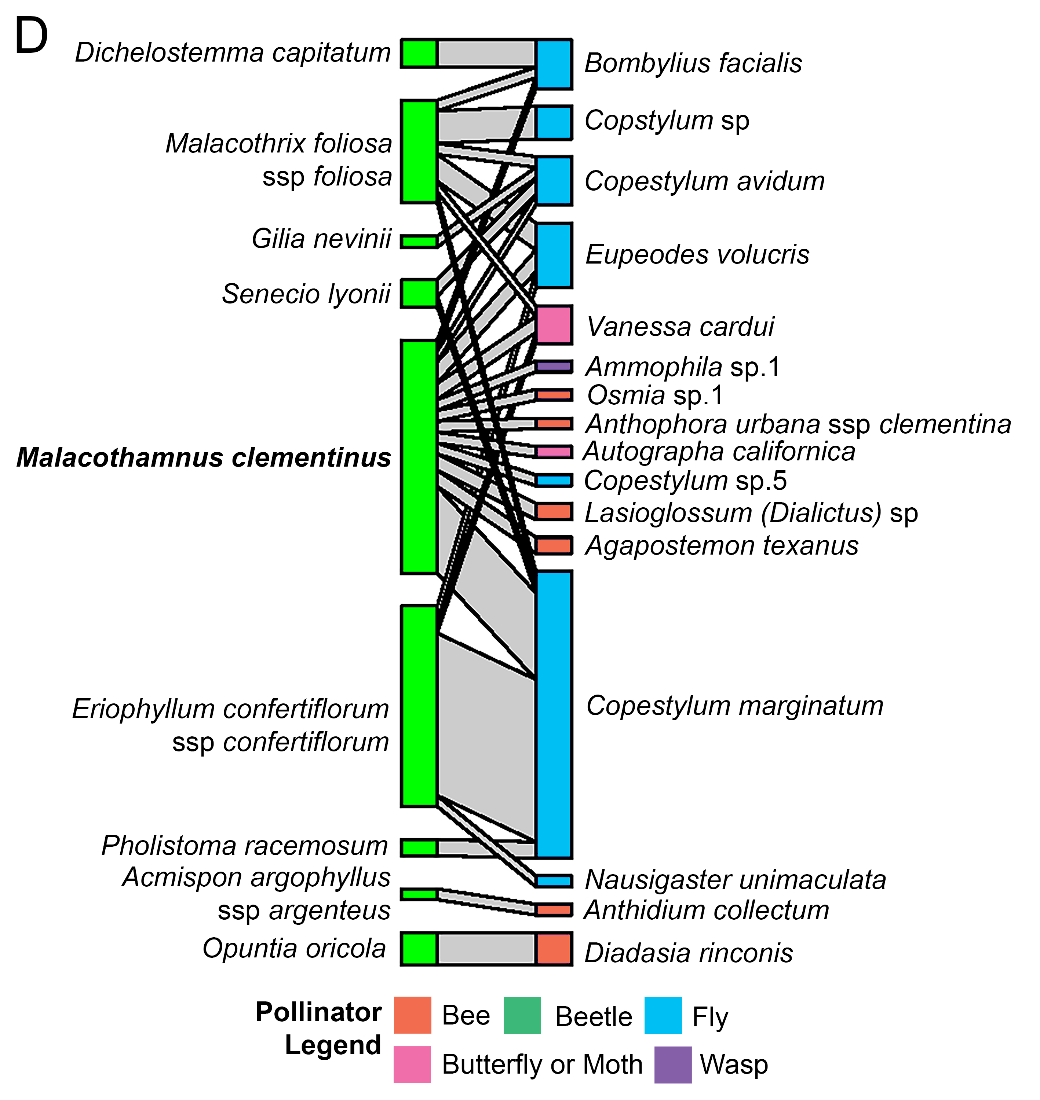 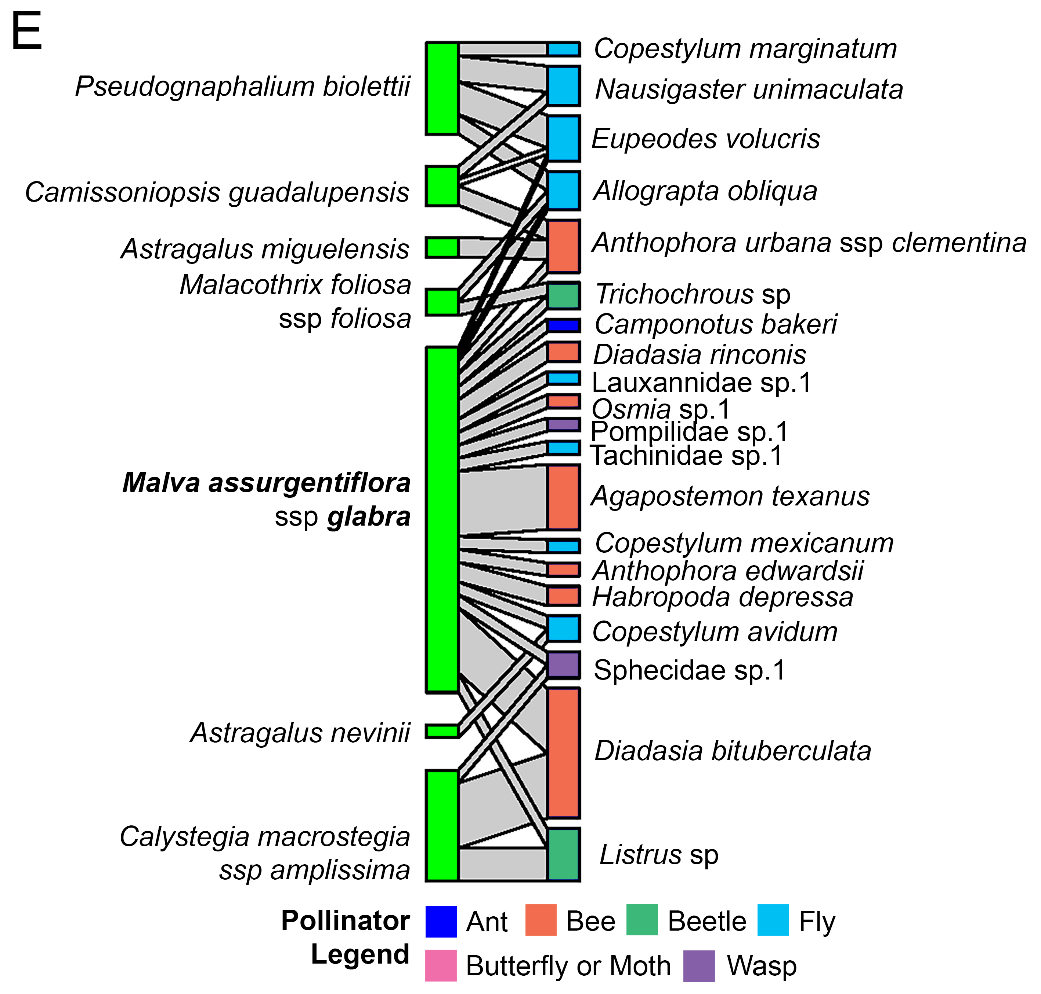 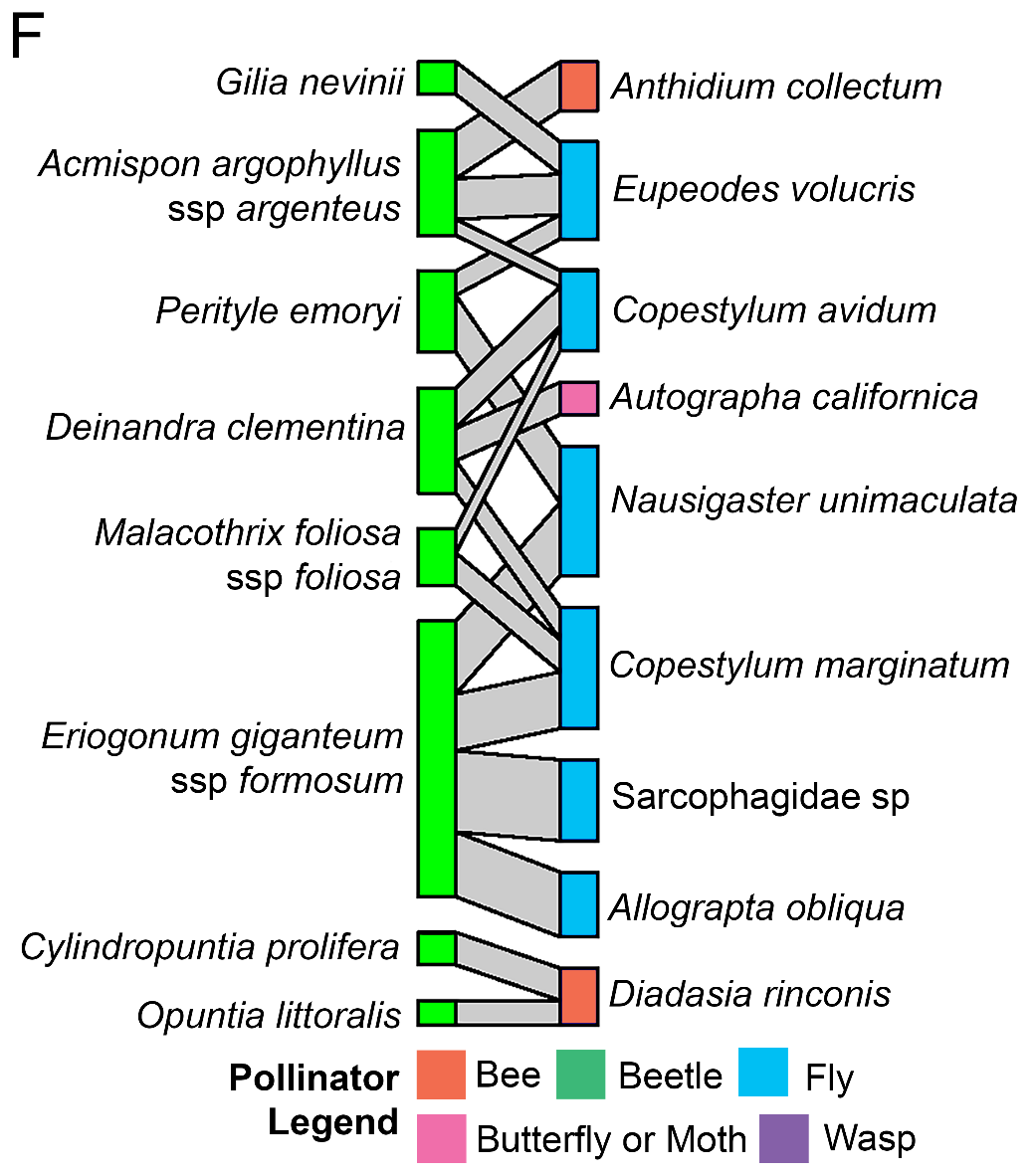 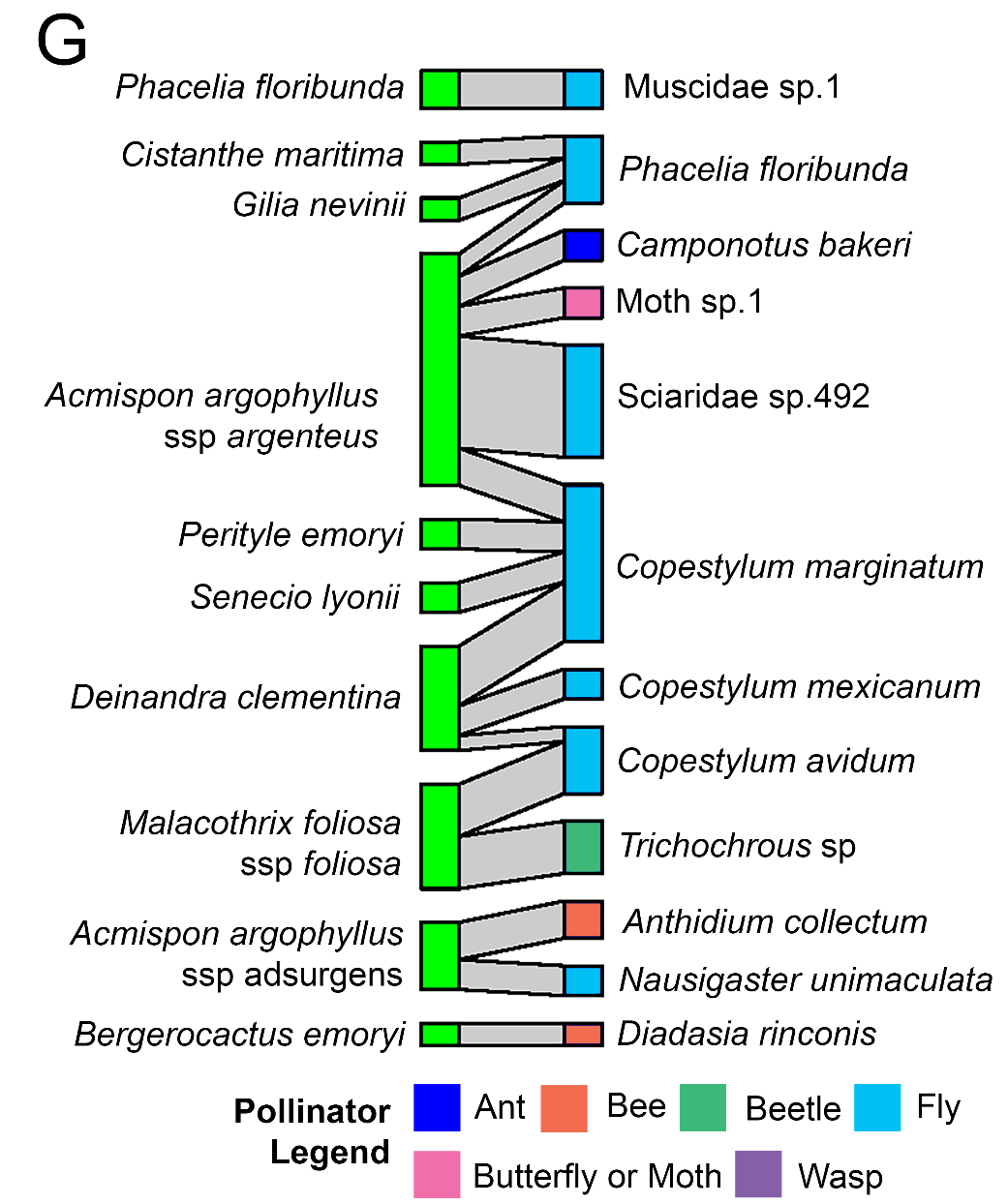 